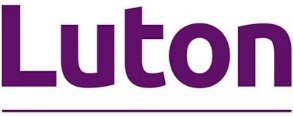 Community Right to BidAsset of community value nomination formAuthor: Community Right to Bid teamContact: righttobid@luton.gov.ukVersion: 1.0 (published)Last updated: April 20211. Nominating body – contact detailsName of organisation: Contact name: Address: Postcode: Contact telephone: Contact email: 2. Nominating body – eligibilitySelect the type of organisation you’re nomination from the list below.Registration number (where applicable): 3. Local connectionPlease describe how your organisation has a local connection to Luton.4. About the asset proposed for nominationLand or property name: Land or property address: Postcode: Please provide a description of the land or property to be nominated.List the proposed boundaries.Upload an image of the proposed boundaries plan here:Details of further attachments: 5. Reason for nominationPlease give your reason for nominating the property as an asset of community value.6. Ownership of assetName of owner: Contact name: If owner of part of asset, which part? Owner address: Postcode: Email address: Are the occupiers of the asset different from the owners? If ‘no’, please go to question 7. If ‘yes’, please go to 8.7. Current occupiers of asset (if different from owner)Name of first organisation (if appropriate): Contact name: If occupier of only part of asset, which part? Address (if different from asset): Postcode: Email address: 
Name of second organisation (if appropriate): Contact name: If occupier of only part of asset, which part? Address (if different from asset): Postcode: Email address: 8. AttachmentsTick each appropriate attachment from the list below. All attachments should be attached to the email when you submit your nomination. Copy of governance documentation of nominating body - group constitution or memorandum of association (if constituted) Names and home addresses of 21 members registered to vote in Luton or neighbouring authority (if unincorporated) Site boundary plan (if available)List other attachments – attach to nomination emailDeclarationI declare that to the best of my knowledge that the information submitted in this form and associated documents is complete and accurate and I have the authority to submit this nomination.Name: Organisation: Position in organisation: Date: Please return this form and any attachments to righttobid@luton.gov.uk or post to:Community Right to Bid
Chief Executive’s Department
Luton Council
Town Hall
George Street
Luton, LU1 2BQFor office use onlyNomination reference number: Date received: Date acknowledged: Eligibility of nominator confirmed: Eligibility of asset confirmed: Owners informed: Occupiers informed: Decision: Nominator informed: Owners informed: Occupiers informed: Request for review received: Decision: Nominator informed: Owners informed: Occupiers informed: 